Program szkolenia dostępny jest na Platformie Szkoleniowej KSSiP pod adresem:http://szkolenia.kssip.gov.pl/login/ oraz na stronie internetowej KSSiP pod adresem: www.kssip.gov.plZaświadczenie potwierdzające udział w szkoleniu 
generowane jest za pośrednictwem Platformy Szkoleniowej KSSiP. 
Warunkiem uzyskania zaświadczenia jest obecność na szkoleniu oraz uzupełnienie 
znajdującej się na Platformie Szkoleniowej anonimowej ankiety ewaluacyjnej
 (znajdującej się pod programem szkolenia) dostępnej w okresie 30 dni po zakończeniu szkolenia.Po uzupełnieniu ankiety zaświadczenie można pobrać i wydrukować z zakładki 
„moje zaświadczenia”.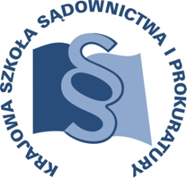 OSU-II.401.136.2018OSU-II.401.136.201812 grudnia 2018 r. 12 grudnia 2018 r. P R O G R A M SZKOLENIAP R O G R A M SZKOLENIAP R O G R A M SZKOLENIAP R O G R A M SZKOLENIA„POSTĘPOWANIE EGZEKUCYJNE I KLAUZULOWE W PRAKTYCE ORZECZNICZEJ REFERENDARZA SĄDOWEGO”„POSTĘPOWANIE EGZEKUCYJNE I KLAUZULOWE W PRAKTYCE ORZECZNICZEJ REFERENDARZA SĄDOWEGO”„POSTĘPOWANIE EGZEKUCYJNE I KLAUZULOWE W PRAKTYCE ORZECZNICZEJ REFERENDARZA SĄDOWEGO”„POSTĘPOWANIE EGZEKUCYJNE I KLAUZULOWE W PRAKTYCE ORZECZNICZEJ REFERENDARZA SĄDOWEGO”referendarze sądowi orzekający w wydziałach cywilnychreferendarze sądowi orzekający w wydziałach cywilnychreferendarze sądowi orzekający w wydziałach cywilnychADRESACI SZKOLENIAreferendarze sądowi orzekający w wydziałach cywilnychreferendarze sądowi orzekający w wydziałach cywilnychreferendarze sądowi orzekający w wydziałach cywilnychreferendarze sądowi orzekający w wydziałach cywilnychreferendarze sądowi orzekający w wydziałach cywilnychreferendarze sądowi orzekający w wydziałach cywilnychNUMER SZKOLENIAC13/A/19C13/A/19C13/A/19DATA13-15 marca 2019 r.13-15 marca 2019 r.13-15 marca 2019 r.ZajęciaKrajowa Szkoła Sądownictwa i Prokuraturyul. Krakowskie Przedmieście 62, 20-076 LublinZakwaterowanieLublin, bliższe informacje o hotelu zostaną podane w terminie późniejszymZajęciaKrajowa Szkoła Sądownictwa i Prokuraturyul. Krakowskie Przedmieście 62, 20-076 LublinZakwaterowanieLublin, bliższe informacje o hotelu zostaną podane w terminie późniejszymZajęciaKrajowa Szkoła Sądownictwa i Prokuraturyul. Krakowskie Przedmieście 62, 20-076 LublinZakwaterowanieLublin, bliższe informacje o hotelu zostaną podane w terminie późniejszymMIEJSCEZajęciaKrajowa Szkoła Sądownictwa i Prokuraturyul. Krakowskie Przedmieście 62, 20-076 LublinZakwaterowanieLublin, bliższe informacje o hotelu zostaną podane w terminie późniejszymZajęciaKrajowa Szkoła Sądownictwa i Prokuraturyul. Krakowskie Przedmieście 62, 20-076 LublinZakwaterowanieLublin, bliższe informacje o hotelu zostaną podane w terminie późniejszymZajęciaKrajowa Szkoła Sądownictwa i Prokuraturyul. Krakowskie Przedmieście 62, 20-076 LublinZakwaterowanieLublin, bliższe informacje o hotelu zostaną podane w terminie późniejszymZajęciaKrajowa Szkoła Sądownictwa i Prokuraturyul. Krakowskie Przedmieście 62, 20-076 LublinZakwaterowanieLublin, bliższe informacje o hotelu zostaną podane w terminie późniejszymZajęciaKrajowa Szkoła Sądownictwa i Prokuraturyul. Krakowskie Przedmieście 62, 20-076 LublinZakwaterowanieLublin, bliższe informacje o hotelu zostaną podane w terminie późniejszymZajęciaKrajowa Szkoła Sądownictwa i Prokuraturyul. Krakowskie Przedmieście 62, 20-076 LublinZakwaterowanieLublin, bliższe informacje o hotelu zostaną podane w terminie późniejszymKrajowa Szkoła Sądownictwa i Prokuratury OSUiWMKrakowskie Przedmieście 62, 20 - 076 Lublin 81 440 87 10Krajowa Szkoła Sądownictwa i Prokuratury OSUiWMKrakowskie Przedmieście 62, 20 - 076 Lublin 81 440 87 10Krajowa Szkoła Sądownictwa i Prokuratury OSUiWMKrakowskie Przedmieście 62, 20 - 076 Lublin 81 440 87 10ORGANIZATORKrajowa Szkoła Sądownictwa i Prokuratury OSUiWMKrakowskie Przedmieście 62, 20 - 076 Lublin 81 440 87 10Krajowa Szkoła Sądownictwa i Prokuratury OSUiWMKrakowskie Przedmieście 62, 20 - 076 Lublin 81 440 87 10Krajowa Szkoła Sądownictwa i Prokuratury OSUiWMKrakowskie Przedmieście 62, 20 - 076 Lublin 81 440 87 10Krajowa Szkoła Sądownictwa i Prokuratury OSUiWMKrakowskie Przedmieście 62, 20 - 076 Lublin 81 440 87 10Krajowa Szkoła Sądownictwa i Prokuratury OSUiWMKrakowskie Przedmieście 62, 20 - 076 Lublin 81 440 87 10Krajowa Szkoła Sądownictwa i Prokuratury OSUiWMKrakowskie Przedmieście 62, 20 - 076 Lublin 81 440 87 10Grzegorz Kisterg.kister@kssip.gov.pl    81 458 37 54Grzegorz Kisterg.kister@kssip.gov.pl    81 458 37 54Grzegorz Kisterg.kister@kssip.gov.pl    81 458 37 54KOORDYNATOR MERYTORYCZNYGrzegorz Kisterg.kister@kssip.gov.pl    81 458 37 54Grzegorz Kisterg.kister@kssip.gov.pl    81 458 37 54Grzegorz Kisterg.kister@kssip.gov.pl    81 458 37 54Grzegorz Kisterg.kister@kssip.gov.pl    81 458 37 54Grzegorz Kisterg.kister@kssip.gov.pl    81 458 37 54Grzegorz Kisterg.kister@kssip.gov.pl    81 458 37 54Artur Nakoniecznya.nakonieczny@kssip.gov.pl    81 440 87 21Artur Nakoniecznya.nakonieczny@kssip.gov.pl    81 440 87 21Artur Nakoniecznya.nakonieczny@kssip.gov.pl    81 440 87 21KOORDYNATOR ORGANIZACYJNYArtur Nakoniecznya.nakonieczny@kssip.gov.pl    81 440 87 21Artur Nakoniecznya.nakonieczny@kssip.gov.pl    81 440 87 21Artur Nakoniecznya.nakonieczny@kssip.gov.pl    81 440 87 21Artur Nakoniecznya.nakonieczny@kssip.gov.pl    81 440 87 21Artur Nakoniecznya.nakonieczny@kssip.gov.pl    81 440 87 21Artur Nakoniecznya.nakonieczny@kssip.gov.pl    81 440 87 21WYKŁADOWCYAndrzej Adamczuksędzia Sądu Okręgowego w Poznaniu, wizytator ds. cywilnych,  specjalista w sprawach z zakresu postępowania egzekucyjnego i zabezpieczającego; doświadczony wykładowca podczas szkoleń dla sędziów, aplikantów, radców prawnych i komorników; współautor Komentarza do KPC pod redakcją Małgorzaty Manowskiej (LexisNexis 2011 r.) - Część Trzecia - Postępowanie egzekucyjne (z wyjątkiem postępowania klauzulowego i art. 840(3) KPC).sędzia Sądu Okręgowego w Poznaniu, wizytator ds. cywilnych,  specjalista w sprawach z zakresu postępowania egzekucyjnego i zabezpieczającego; doświadczony wykładowca podczas szkoleń dla sędziów, aplikantów, radców prawnych i komorników; współautor Komentarza do KPC pod redakcją Małgorzaty Manowskiej (LexisNexis 2011 r.) - Część Trzecia - Postępowanie egzekucyjne (z wyjątkiem postępowania klauzulowego i art. 840(3) KPC).sędzia Sądu Okręgowego w Poznaniu, wizytator ds. cywilnych,  specjalista w sprawach z zakresu postępowania egzekucyjnego i zabezpieczającego; doświadczony wykładowca podczas szkoleń dla sędziów, aplikantów, radców prawnych i komorników; współautor Komentarza do KPC pod redakcją Małgorzaty Manowskiej (LexisNexis 2011 r.) - Część Trzecia - Postępowanie egzekucyjne (z wyjątkiem postępowania klauzulowego i art. 840(3) KPC).Adam Czechsędzia Sądu Rejonowego w Białymstoku, specjalizujący się w sprawach z zakresu postępowania egzekucyjnego. Wykładowca Krajowej Szkoły Sądownictwa i Prokuratury.sędzia Sądu Rejonowego w Białymstoku, specjalizujący się w sprawach z zakresu postępowania egzekucyjnego. Wykładowca Krajowej Szkoły Sądownictwa i Prokuratury.sędzia Sądu Rejonowego w Białymstoku, specjalizujący się w sprawach z zakresu postępowania egzekucyjnego. Wykładowca Krajowej Szkoły Sądownictwa i Prokuratury.Zajęcia prowadzone będą w formie seminarium.Zajęcia prowadzone będą w formie seminarium.Zajęcia prowadzone będą w formie seminarium.PROGRAM SZCZEGÓŁOWYPROGRAM SZCZEGÓŁOWYŚRODA13 marca 2019 r.od godz. 12.00zakwaterowanie uczestników w hotelu 14.00 – 15.00lunch w KSSiP15.00 – 16.30Skarga na czynności komornika sądowego: dopuszczalność skargi, podmioty uprawnione do wniesienia skargi, treść i forma skargi, sposób i termin wniesienia skargi, właściwość sądu.Prowadzenie – Andrzej Adamczuk16.30 – 16.45 przerwa 16.45 – 18.15Skarga na czynności komornika sądowego: odrzucenie skargi a stosowanie przepisu art. 759 § 2 k.p.c., termin rozpoznania skargi, granice kognicji sądu albo referendarza sądowego przy rozpoznaniu skargi, forma decyzji i rodzaje rozstrzygnięć odnoszących się do zaskarżonych czynności komornika, koszty postępowania skargowego, skarga na orzeczenie referendarza sądowego wydanego po rozpoznaniu skargi na czynności komornika, przepisy przejściowe.Prowadzenie – Andrzej Adamczuk18.30 kolacja w hoteluCZWARTEK14 marca 2019 r.8.00 – 9.00 śniadanie w hotelu9.00 – 10.30Nadzór judykacyjny referendarza sądowego sprawowany  z urzędu na podstawie art. 759 § 2 i 3 k.p.c.: różnice między nadzorem administracyjnym a judykacyjnym sprawowanym nad działalnością komornika przez sąd rejonowy albo referendarza sądowego, sposoby inicjowania nadzoru judykacyjnego sprawowanego nad komornikiem sądowym z urzędu.Prowadzenie – Andrzej Adamczuk10.30 – 10.45 przerwa10.45 – 12.15 Nadzór judykacyjny referendarza sądowego sprawowany z urzędu na podstawie art. 759 § 2 i 3 k.p.c.: granice kognicji sądu albo referendarza sądowego przy sprawowaniu nadzoru judykacyjnego nad komornikiem sądowym, forma decyzji i rodzaje rozstrzygnięć odnoszących się do zaskarżonych czynności komornika, zaskarżalność decyzji podejmowanych w trybie art. 759 § 2 i 3 k.p.c. przez komornika sądowego, skutki wydania zarządzeń nadzorczych, kontrola ich wykonania oraz odpowiedzialność komornika sądowego za ich niewykonanie.Prowadzenie – Andrzej Adamczuk12.15 – 13.00lunch w KSSiP13.00 – 14.30Czynności wykonywane przez referendarza sądowego w postępowaniu klauzulowym i egzekucyjnym w świetle ustaw: z dnia 10 lipca 2015 r. o zmianie ustawy – Kodeks cywilny, ustawy – Kodeks postępowania cywilnego oraz niektórych ustaw (Dz.U. z 2015 r. poz. 1311), z dnia 22 marca 2018 r. o komornikach sądowych (Dz.U. z 2018 r. poz.771) oraz z dnia 28 lutego 2018 r. o kosztach komorniczych (Dz.U. z 2018 r. poz.770).Prowadzenie – Adam Czech14.30 – 14.45 przerwa14.45 – 16.15Sądowy nadzór nad egzekucją z nieruchomości z udziałem referendarza sądowego (licytacja, przybicie, przysądzenie własności, plan podziału sumy uzyskanej z egzekucji).Prowadzenie – Adam Czech18.30kolacja w hoteluPIĄTEK15 marca 2019 r.7.00 – 8.00śniadanie w hotelu8.30 – 10.00Sądowy nadzór nad egzekucją z nieruchomości z udziałem referendarza sądowego - cd.Nadanie klauzuli wykonalności z zaznaczeniem przejścia uprawnień lub obowiązków (kognicja sądu, zmiany po stronie wierzyciela lub dłużnika, dokumenty wykazania następstwa prawnego, przejście uprawnień po stronie wierzyciela w trakcie postępowania egzekucyjnego, orzecznictwo).Prowadzenie – Adam Czech10.00 – 10.15przerwa10.15 – 11.45Nadanie klauzuli wykonalności z zaznaczeniem przejścia uprawnień lub obowiązków - cd.Prowadzenie – Adam Czech11.45 – 12.30lunch w KSSiP